Nomor 		:        /MIS.A/SGT/IX/2017			 		   ...., 04 September 2017Lampiran 	:  1 (berkas)Hal 		:  Permohonan Bantuan Gedung RKB KepadaYth,  Kepala Kantor Kementerian Agama        Prop. ........        Cq. Kabid PendisDi – 	.........Assalamualaikum  War.  WabDalam upaya peningkatan mutu pendidikan di Madrasah Ibtidaiyah Swasta Al-Amin, maka perlu adanya pembangunan fasilitas Sarana dan Prasarana gedung sebagai tempat belajar  dan melakukan kegiatan siswa dan saat ini Madrasah Ibtidaiyah Swasta Al-Amin sangat membutuhkan  :Ruang Kelas Baru ( RKB )Untuk itu kiranya Bapak bisa membantu  berupa pemberian bantuan untuk pembangunan gedung tersebut diatas.Sebagai bahan pertimbangan Bapak, bersama ini  kami sertakan proposal.Demikian kami sampaikan dan atas bantuan Bapak kami ucapkan terima kasih.KepadaYth,  Kakanwil Kementerian Agama  Prov. ...........  Cq.  Kabid Pendis             Di –...........SURAT PENGANTARNO  :       / MI.A / SGT / IX / 2017Tembusan  :Kepala Kakanwil Kementerian Agama Prov......Cq. Kabid Pendis di-.....Kepala  Kantor Kementerian  Agama Kab.......Cq. Kasi  Pendis  di-.....Arsip.BAB IPENDAHULUANLatar BelakangDalam rangka mewujudkan tujuan pendidikan secara maksimal maka diperlukan proses pembelajaran yang kondusif dengan melibatkan semua komponen pembelajaran secara optimal. Salah satu komponen penting yang menjadikan proses pembelajaran menjadi lancar dan kondusif adalah ruang kelasRuang kelas sebagai tempat belajar melakukan aktivitas pembelajaran memiliki peranan yang strategis dalam rangka menciptakan suasana dan rasa belajar bagi para siswa.Keberadaannya membawa dampak yang lebih luas seperti,rasa aman, rasa memiliki,ketenangan dan hal-hal positif  lainnya. Madrasah Ibtidaiyah Swasta Al-Amin  salah satu  Madrasah di ruang lingkup Kementerian Agama Desa.... Kec.... Kab..... juga merasakan betapa pentingnya keberadaan ruang kelas sebagai salah satu unsur penentu keberhasilan proses pembelajaran. Sekolah yang memiliki siswa 112 orang yang terbagi dalam 6 kelas (rombongan belajar) ini saat ini memiliki 4 ruang kelas, sehingga idealnya masih membutuhkan 2 ruang kelas.Dari 4  ruang kelas yang ada 1 kelas ruang kelas darurat dan 2 kelas tidak ada ruangan hanya di gabung dengan kelas lain ( 1 ruangan di tempati dua kelas dan yang 1 kelasnya lagi menumpang di ruang kantor ) . Bertolak dari pemikiran di atas maka Madrasah Ibtidaiyah Swasta Al-Amin menganggap bahwa pembangunan ruang kelas baru di Madrasah Ibtidaiyah Swasta Al-Amin adalah hal yang sangat penting dan mendesak untuk diwujudkan.Untuk itulah kami mengajukan PROPOSAL Bantuan Penambahan Ruang Kelas Baru.  Visi dan MisiVisiTerwujudnya sumber daya yang berakhlak mulia berdasarkan Imtaq dan Iptek, berprestasi berbudaya dan terampil.MisiMeningkatkan minat dan baca tulis Al-Qur’an.Mampu bersaing dalam bidang pendidikan olahraga.Membangun kerja sama yang harmonis antar warga sekolah.Mewujudkan proses pembelajaran yang efektif dan efisien.Mewujudkan lulusan yang berahlak, mulia, cerdas, terampil, sehat jasmani dan    rohani, kreatif, dan kompetitif.Mewujudkan sarana dan prasarana pendidikan yang mendukung proses pembelajaran sesuai standar.Mewujudkan manajemen sekolah yang efektif dan efisien.Mewujudkan standar penilaian sesuai Standar Kompetensi Lulusan (SKL)    Tujuan dan Sasaran Memberikan tempat belajar siswa dengan segala perlengkapannya. Menghindari mobilitas siswa pada saat jam efektif sehingga waktu yang tersedia dapat digunakan untuk belajar secara optimal.Agar pelaksanaan praktik sesuai dengan tingkat kemampuan siswa tanpa adanya alasan keterbatasan tempat di sekolah.BAB IIPROGRAM  PENAMBAHAN  RUANG  KELASA. Tahap PerencanaanMelakukan pendataan kondisi bangunan.Membuat gambar sesuai kebutuhan :Tata letak bangunanDenah, tampak, potonganInstalasi listrik peneranganInstalasi air bersih dan air kotorGambar detail meliputi antara lain : kolom, atap, kosen,dan kuda-kuda dll.Menyusun analisis kebutuhan bahan dengan jenis dankwalitas sesuai dengan kondisi setempat,analisa harga satuan dan tenaga kerja;Membuat  RAB  pekerjaan penambahan ruang baru sekolah;Membuat rencana waktu pelaksanaan pekerjaan; Menyusun rencana kebutuhan tenaga kerja.B. Tahap PelaksanaanMengarahkan dan membimbing secara periodik kepada pelaksana selama pekerjaan berlangsung.Memeriksa dan membuat laporan kemajuan pekerjaan terhadap hasil pelaksanaan pekerjaan Pembangunan yang dilakukan oleh pelaksana. Memantau dan membuat laporan harian, mingguan dan bulananpelaksnaan pekerjaan kepada tim pembangunan.Membuat foto perkembangan fisik pekerjaan yang menunjukan kondisi awal (0%), menengah (50%) dan akhir (100%).BAB IIIPENDANAANRencana Pembiayaan Ruang Kelas Baru secara Keseluruhan Dana yang dibutuhkan untuk pembangunan ruang kelas baru secara keseluruhan adalah sebesar Rp 424.300.000 ( Empat Ratus Dua Puluh Tiga Juta Tiga Ratus Ribu Rupiah ) dengan rincian anggaran biaya terlampir.Kami berharap bahwa proposal ini mendapat persetujuan sehingga Pembangunan Ruang Kelas Baru Madrasah Ibtidaiyah Al-Amin Sigenti segera dapat direalisasikan guna menciptakan suasana proses pembelajaran yang kondusif dalam rangka pencapaian tujuan pendidikan secara maksimal, Amien.................., 04 September2017     								MenyetujuiKetua Yayasan	       			      		Kepala SekolahNama Ketua yayasan, S. Ag				       HAMNAH, S.Pd.I							       Nip. ..................BAB VPE N UTU P ------------------------------------------------------------------------------------------------------------DAFTAR LAMPIRANProfil lembagaSurat Penyerahan TanahAkta Notaris YayasanRAB ( Rencana Anggaran )Jadwal PekerjaanPiagam NSMIzin Operasional PendirianSurat Rekomendasi pejabat berwenangNPWP MadrasahFoto Lahan / Foto Kerusakan BangunanFoto kegiatan siswa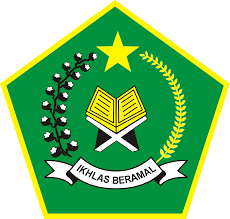 YAYASAN AL-AMIN        MADRASAH IBTIDAIYAH SWASTA AL-AMIN     KEC. ............ KAB. ........Alamat : Jln........... Email : ........... Tlp............................., 04 September2017Kepala    MadrasahHAMNAH, S.Pd.INip. ....................      YAYASAN AL-AMIN      MADRASAH IBTIDAIYAH SWASTA AL-AMIN      KEC........... KAB. ..........Alamat : Jln.......... Email :.......... Tlp.........NoJenis suratBanyaknyaKeterangan1.Proposal Permohonan Bantuan Gedung  RKB 1 (satu) BerkasDikirim dengan hormat kepada Bapak untuk perlunya. Terima kasih.......... ,  04 September2017Kepala    MadrasahHAMNAH, S.Pd.INip. ....................